                JAVNI POZIVza predavače/trenerePROGRAMA OBRAZOVANJA ZA STICANJE KLJUČNIHVJEŠTINA ZA OBAVLJANJE POSLOVA MENADŽERA INTEGRITETASvim zainteresovanim licima, profesorima Univerziteta, državnim i lokalnim službenicima kao i svima onima koji posjeduju znanja iz oblasti Programa i trenerske vještine, da se prijave za predavača/trenera za realizaciju obuka „Programa obrazovanja za sticanje ključnih vještina za obavljanje poslova menadžera integriteta“. Sadržaj Programa možete preuzeti sa internet stranice Uprave za kadrove (http://www.uzk.gov.me/Obuka/Akreditovani_programi). USLOVI ZA PRIJAVU: - kvalifikacija nivoa obrazovanja VII 1 (240 ECTS, odnosno 180+60 ECTS);- radno iskustvo od najmanje 3 godine na poslovima iz oblasti Programa;- poželjno trenersko iskustvo.POTREBNA DOKUMENTACIJA: - prijavni obrazac;- biografija;- dokaz o stečenom obrazovanju;- potvrda o relevantnom radnom iskustvu;- kopija trenerskog sertifikata.Kandidati koji budu zadovoljili uslove za prijavu, biće pozvani na intervju.ROK I NAČIN PRIJAVE Rok za prijavu teče od 15.10. do 29.10.2019. godine. Prijavljivanje se vrši putem e-maila: obuka-integritet@uzk.co.me.KOORDINATORKE:Sonja Vojinović, načelnica Odsjeka za analizu, planiranje i razvoj stručnog usavršavanja,     Sektor za obuku I razvoj kadrova, 069 302 965;Ana Zečević, samaostalna savjetnica II u Odsjeku za pripremu I sprovođenje obuka,                   Sektor za obuku i razvoj kadrova, 067 744 715.                                                                                            DIREKTORICA     Svetlana Vuković s.r.                                                                                                              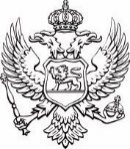          Crna GoraUprava za kadrove Broj: 03-131/19-6535/1Podgorica, 15.10.2019.